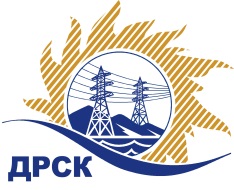 Акционерное Общество«Дальневосточная распределительная сетевая  компания»Уведомление № 1 о внесение изменений в Извещение и Документацию о закупке № 292/УТПиРг. Благовещенск                                                                              03 февраля  2017 г.Организатор (Заказчик) – АО «Дальневосточная распределительная сетевая компания» (далее – АО «ДРСК») (Почтовый адрес: 675000, Амурская обл., г. Благовещенск, ул. Шевченко, 28, тел. 8 (4162) 397-147)	Заказчик: АО «Дальневосточная распределительная сетевая компания» (далее – АО «ДРСК») (Почтовый адрес: 675000, Амурская обл., г. Благовещенск, ул. Шевченко, 28, тел. 8 (4162) 397-147).  Способ и предмет закупки: Открытый запрос предложений (b2b-energo.ru): «Реконструкция ПС 110 кВ Чигири, филиал "АЭС"»Извещение опубликованного на сайте в информационно-телекоммуникационной сети «Интернет» www.zakupki.gov.ru (далее - «официальный сайт») от 15.02.2017 г. под № 31704793352Изменения внесены:В Извещение: пункт 11. Срок предоставления Документации о закупке: «с 15.02.2017 г. по 13.03..2017  г.»пункт 15.2 Дата окончания приема заявок на участие в закупке: 13:00 часов местного (Благовещенского) времени (07:00 часов Московского времени) «13» марта  2017года по адресу - www.b2b-energo.ru.пункт 17.  	Дата, время и место вскрытия конвертов с заявками на участие в закупке: 13:00 часов местного (Благовещенского) времени (07:00 часов Московского времени) «14» марта 2017  года по адресу - www.b2b-energo.ruпункт 18.   Дата, время, место рассмотрения заявок : Предполагается, что рассмотрение заявок участников закупки и подведение итогов будет осуществлено в срок до 17:00 часов местного (Благовещенского времени) «06»   апреля  2017   г. по адресу Организатора. Организатор вправе, при необходимости, изменить данный срок.  Организатор вправе, при необходимости, изменить данный срок. пункт 19.   Дата, время и место подведения итогов закупки: Предполагается, что подведение итогов  закупки будет осуществлено в АО «ДРСК»  до 17:00 часов местного (Благовещенского времени) «21»  апреля  2017 г. по адресу Организатора Организатор вправе, при  необходимости, изменить данный срок.В Документацию о закупке: пункт 4.2.15 Срок окончания приема заявок на участие в закупке: 13:00 часов местного (Благовещенского) времени (07емьсот пятьдесят пять тысяч четырестадвести:00 часа Московского времени) «13» марта 2017 года. По адресу - www.b2b-energo.ru. (далее - ЭТП)пункт 4.2.16 Сроки предоставления участникам закупки разъяснений положений документации о закупке:  Дата окончания предоставления разъяснений:  «13» марта  2017 г.  пункт 4.2.18 Дата и время вскрытия конвертов с заявками на участие в закупке: 13:00 часов местного (Благовещенского) времени (07емьсот пятьдесят пять тысяч четырестадвести:00 часа Московского времени) «14» марта  2017 года. По адресу - www.b2b-energo.ru. (далее - ЭТП)пункт 4.2.18  Дата, время и место рассмотрения заявок: Предполагается, что рассмотрение заявок  будет осуществлено в срок до 17:00 (Благовещенского) времени «06» апреля  2017 г. по адресу Организатора. Организатор вправе, при необходимости, изменить данный срок.пункт 4.2.19 Дата, время и место подведения итогов закупки: Предполагается, что подведение итогов  запроса предложений будет осуществлено в срок до 17:00 (Благовещенского) времени  до «21» апреля  2017 г по адресу 675000, Благовещенск, ул. Шевченко, 28, каб. 122. Организатор вправе, при необходимости, изменить данный срокраздел 5 Документации о закупке: приложение № 1 к Документации о закупке:- «Технические требования» читать в новой редакции от 03.03.2017 г.Все остальные условия Извещения и Документации о закупке остаются без изменения.Заместитель Председателя Закупочной  комиссии АО «ДРСК»2 уровня        					            С.А. Коржов            Ирдуганова И.Н.(416-2) 397-147irduganova-in@drsk.ru